Vakcinácia psov a mačiek v obci v súlade s § 17 zákona č. 39/2007 Z. z.Dňa 27.8.2022 bude MVDr. Zuzana Lacková, PhD.v obci Šemša vo Veterinárnej ambulancii na adrese Šemša 110v čase od 9,00 do 10,30  vakcinovať psov a mačky voči besnote.
Cena vakcíny voči besnote je 10.- eur (cena platná pre psy, aj mačky).Cena vakcíny voči viacerých infekčným ochoreniam, vrátane besnoty, stojí u psa 18,50 eur a u mačky 19,50 eur.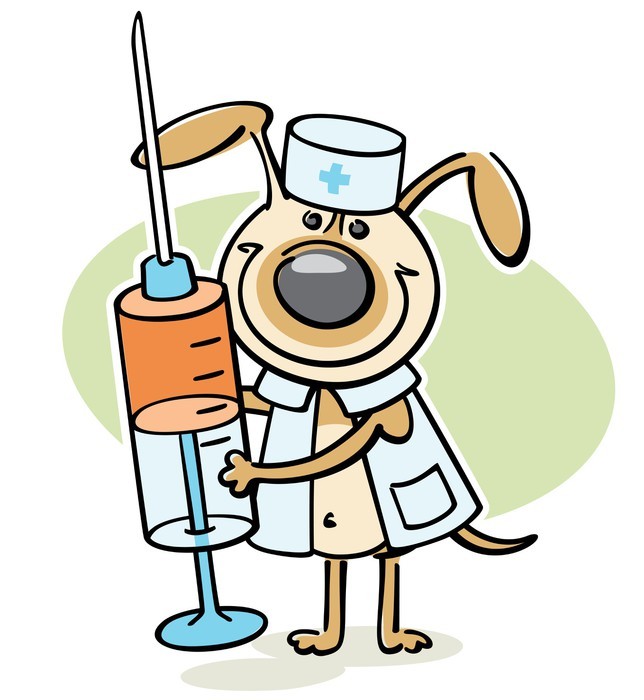 